ДЕМОНСТРАЦИОННЫЙ ВАРИАНТ ПО БИОЛОГИИ Инструкция по выполнению работыЭкзаменационная работа состоит из 25 заданий.На выполнение экзаменационной работы по биологии отводится 1час (60 минут).Ответами к заданиям 1 - 5, 8 - 22 являются цифры (числа) или последовательность цифр (чисел). Выберите правильные варианты и отметьте нужные цифры (числа) в бланке ответа.2) – правильный ответ.Если Вы ошиблись и хотите исправить ошибку, сделайте так:1) – ошибка, 2) – правильный вариант.Ответами к заданиям 6 и 7 являются слова и (или) цифры (числа). Запишите их в лист ответа.Задания 23 - 25 требуют полного ответа (дать объяснение, описание или обоснование; высказать и аргументировать собственное мнение). Запишите в лист ответа полное решение.ЧАСТЬ 11. Какие признаки характерны для царства, представитель которого изображён на рисунке? Выберите два верных ответа.2. Выберите два верных ответа. Какие кости в скелете человека соединяются подвижно?1) затылочная и  височная2) позвонки шейного отдела3) нижняя челюсть с черепом4) бедренная и тазовая5) лобная и теменная3. Выберите два верных ответа. Бактерии используются в хозяйственной деятельности человека:1) для получения антибиотиков2) в приготовлении выпечки3) для получения рекомбинантного инсулина4) при получении сыра с плесенью5) при переработке органического мусора4. Выберите два верных ответа. Какие объекты не имеют клеточного строения?1) дизентерийная амёба2) возбудитель СПИДа3) кишечная палочка4) вибрион холеры5) бактериофаг5. Выберите два верных ответа. К светопреломляющим структурам глаза относятся:1) роговица2) зрачок3 стекловидное тело4) сетчатка5) жёлтое пятно6. Выберите два верных ответа. Особенность безусловных рефлексов заключается в том, что они:1) видоспецифичны2) обеспечивают приспособление организма к постоянным условиям среды3) центры расположены в коре головного мозга4) являются приобретенными5) не передаются по наследству7. Выберите два верных ответа. В нервной системе человека вставочные нейроны передают нервные импульсы1) с двигательного нейрона в головной мозг2) от рабочего органа в спинной мозг3) от спинного мозга в головной мозг4) от чувствительных нейронов к рабочим органам5) от чувствительных нейронов к двигательным нейронам8. Выберите два верных ответа. Геномные мутации человека характеризуются изменением числа хромосом в кариотипе. К трисомиям не относятся:1)  синдром кошачьего крика2)  синдром Шерешевского –Тернера3)  синдром Патау4)  синдром Дауна5)  синдром Эдварса9. Выберите три верных ответа. Человек в отличие от животных:1) имеет кору больших полушарий2) образует различные природные популяции3) обладает второй сигнальной системой4) может создавать искусственную среду обитания5) имеет первую сигнальную систему6) может создавать и использовать орудия труда10. Выберите три верных ответа. Какие признаки характерны для цианобактерий?1) встречаются в составе лишайников2) имеют спиралевидный хроматофор3) являются редуцентами4) вызывают «цветение» воды5) являются прокариотическими6) размножаются зооспорами11. Выберите три верных ответа. Гладкая мышечная ткань, в отличие от поперечнополосатой1) состоит из многоядерных волокон2) состоит из вытянутых клеток с овальным ядром3) обладает большей скоростью и энергией сокращения4) составляет основу скелетной мускулатуры5) располагается в стенках внутренних органов6) сокращается медленно, ритмично, непроизвольно12.  Выберите три верных ответа. К филогенетическим порокам развития человека относятся:трисомияэктопияаплазиямоносомиягиперплазиятетросомия13.  Выберите три верных ответа. Дальнозорким людям необходимо использовать очки:1) так как у них изображение фокусируется перед сетчаткой2) так как у них изображение фокусируется позади сетчатки3) так как они плохо видят детали близко расположенных предметов4) так как они плохо различают расположенные вдали предметы5) имеющие двояковогнутые линзы, рассеивающие свет6) имеющие двояковыпуклые линзы, усиливающие преломление лучей14. Выберите три верных ответа. Мухи могут быть механическими и специфическими переносчиками  заболеваний человека:15. Выберите три верных ответа. К генным болезням человека относятся:1)  тирозинемия2)  галактоземия3)  фенилкетонурия4) синдром Клайнфельтера5) синдром Шеришевского - Тернера.6) синдром Дауна16. Выберите три верных ответа. Какие из перечисленных гормонов не относятся к гормонам надпочечников:1) адреналин2) тироксин3) соматотропин4) альдостерон5) кортизол6) вазопрессин17. Установите соответствие между признаком организма и группой, для которой он характерен.18. Определите правильную последовательность прохождения порции кислорода через организм человека от момента вдоха до поступления в клетки. В ответе запишите соответствующую последовательность цифр.1) лёгкие2) трахея3) ткани4) носоглотка5) бронхи6) кровь7) гортань19. Установите соответствие между функцией глаза и оболочкой, которая эту функцию выполняет:20. Установите последовательность возникновения малярии. В ответе запишите соответствующую последовательность цифр.1) рост и бесполое размножение плазмодия2) проникновение плазмодия в клетки печени3) укус комара4) разрушение эритроцитов крови5) проникновение плазмодия со слюной комара  в кровь человека6) лихорадка21. Установите соответствие между характеристикой и компонентом внутренней среды организма человека, к которому эта характеристика относится:22. Установите соответствие между характеристикой иммунитета и его видом.ЧАСТЬ 223.  Дайте полный развернутый ответ. 1. Чем характеризуются авитаминозы A, D, В1? 2. Как предупредить авитаминозы?24. Дайте полный развернутый ответ.  1. Назовите структуры сердца человека, которые обозначены на рисунке цифрами 1 и 2.     2. Объясните их функции.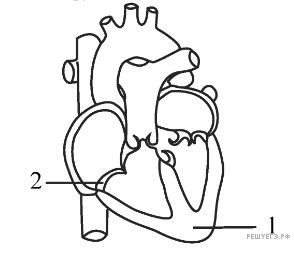 25. Дайте полный развернутый ответ.  1. Почему бактерии выделяют в отдельное царство? Приведите не менее четырех обоснований.2. Укажите роль бактерий.Ответы демонстрационный вариант (направление здравоохранение и медицинские науки)1)2) V3) 4)1) V2) V3)4)1)  в состав клеточной стенки входит  муреин2)  хорошо развита эндоплазматическая сеть3)  отсутствуют комплекс  Гольджи4)  наследственная информация содержится в ядре5)  пищеварение происходит в лизосомах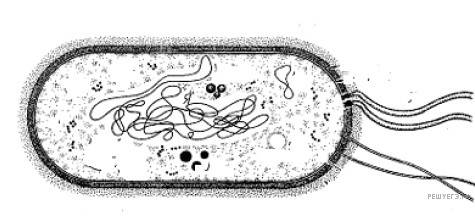 дизентериясонная болезньлейшманиозболезнь Чагасадифтериячума     ПРИЗНАКГРУППА ОРГАНИЗМОВ     A) клеточное строение телаБ) наличие собственного обмена веществB) встраивание собственной ДНК в ДНК клетки хозяинаГ) состоит из нуклеиновой кислоты и белковой оболочкиД) размножение делением надвоеЕ) способность к обратной транскрипции1) прокариоты2) вирусыФУНКЦИЯ ОБОЛОЧКИ ГЛАЗАОБОЛОЧКАА) в передней части глаза образует прозрачную роговицу Б) поглощение световых лучейВ) кровоснабжение глазного яблокаГ) содержит рецепторыД) преобразование раздражения в нервные импульсыЕ) защита от факторов внешней  среды1) склера2) сосудистая3) сетчаткаХАРАКТЕРИСТИКА     КОМПОНЕНТА) образуется из плазмы кровиБ) омывает клетки организмаВ) обеспечивает всасывание жираГ) возвращает в кровь межклеточную жидкостьД) состоит из плазмы и форменных элементовЕ) способна образовывать тромбы1) кровь2) лимфа3) межклеточная жидкость      ХАРАКТЕРИСТИКАВИД ИММУНИТЕТАА) врождённый, формируется уже у плодаБ) обеспечивается кожей, клетками слизистых оболочекВ) обеспечивается антителами, выделяемыми лимфоцитамиГ) направлен против любых чужеродных веществД) направлен на определённый антигенЕ) при повторной встрече с антигеном иммунитет   усиливается1) специфический2) неспецифический№ заданияВозможный баллВозможный баллВозможный баллВозможный баллВозможный баллВозможный баллКритерий оценивания задания№ заданияВозможный баллВозможный баллВозможный баллВозможный баллВозможный баллВозможный баллКритерий оценивания заданияОТВЕТЫ1000111Все верные – 1 балл, 1 или 2 ошибки – 0 баллов132000111Все верные – 1 балл, 1 или 2 ошибки – 0 баллов343000111Все верные – 1 балл, 1 или 2 ошибки – 0 баллов354000111Все верные – 1 балл, 1 или 2 ошибки – 0 баллов255000111Все верные – 1 балл, 1 или 2 ошибки – 0 баллов136000111Все верные – 1 балл, 1 или 2 ошибки – 0 баллов127000111Все верные – 1 балл, 1 или 2 ошибки – 0 баллов358000111Все верные – 1 балл, 1 или более ошибок – 0 баллов129001122Все верные – 2 балла, 1 ошибка – 1 балл, 2 или более ошибок – 0 баллов34610001122Все верные – 2 балла, 1 ошибка – 1 балл, 2 или более ошибок – 0 баллов14511001122Все верные – 2 балла, 1 ошибка – 1 балл, 2 или более ошибок – 0 баллов25612001122Все верные – 2 балла, 1 ошибка – 1 балл, 2 или более ошибок – 0 баллов23513001122Все верные – 2 балла, 1 ошибка – 1 балл, 2 или более ошибок – 0 баллов23614001122Все верные – 2 балла, 1 ошибка – 1 балл, 2 или более ошибок – 0 баллов12515001122Все верные – 2 балла, 1 ошибка – 1 балл, 2 или более ошибок – 0 баллов12316001122Все верные – 2 балла, 1 ошибка – 1 балл, 2 или более ошибок – 0 баллов23617001122Все верные – 2 балла, 1 или 2 ошибки – 1 балл, 3 или более ошибок – 0 баллов11221218001122Все верные – 2 балла, 1 или 2 ошибки – 1 балл, 3 или более ошибок – 0 баллов472516319001122Все верные – 2 балла, 1 или 2 ошибки – 1 балл, 3 или более ошибок – 0 баллов13233120001122Все верные – 2 балла, 1 или 2 ошибки – 1 балл, 3 или более ошибок – 0 баллов35214621001122Все верные – 2 балла, 1 или 2 ошибки – 1 балл, 3 или более ошибок – 0 баллов33221122001122Все верные – 2 балла, 1 или 2 ошибки – 1 балл, 3 или более ошибок – 0 баллов22121123011223Все верные – 3 балла, 1 ошибка – 2 балла, 2 ошибки – 1 балл, 3 ошибки – 0 баллов.1.Авитаминоз А приводит к куриной слепоте, шелушению кожи.2.Авитаминоз D вызывает рахит у детей, нарушения обмена кальция и фосфора.3.Авитаминоз В1   вызывает бери –бери (поражение Н.С, отставание в росте, слабость, паралич конечностей и дыхательной мускулатуры)4.Для предупреждения авитаминозов нужен рацион, в котором содержатся все необходимые витамины.24011223Все верные – 3 балла, 1 ошибка – 2 балла, 2 ошибки – 1 балл, 3 ошибки – 0 баллов.1.1 — миокард — сердечная мышца.2. Образованна поперечно−полосатыми мышцами, обеспечивает сокращение сердца.3.2 — клапан створчатый (трёхстворчатый клапан)4.препятствует возвращению крови в предсердие.1) При повреждение сосуда тромбоциты разрушаются, высвобождая тромбопластин, который переводит неактивный фермент протромбин в активный фермент тромбин.2) Тромбин переводит растворимый белок плазмы фибриноген в нерастворимый нитевидный белок фибрин.3) Образуется тромб, который закупоривает место повреждения.25011223Все верные – 3 балла, 1 ошибка – 2 балла, 2 ошибки – 1 балл, 3 ошибки – 0 баллов.1.Все бактерии — безъядерные одноклеточные организмы.2.Все бактерии содержат одну кольцевую молекулу ДНК3.Клетки бактерий лишены мембранных органоидов, имеющихся у эукариотических организмов (митохондрий, лизосом, аппарата Гольджи и др. ).4.В состав клеточной стенки входит полисахарид муреин.